МИНОБРНАУКИ РОССИИФЕДЕРАЛЬНОЕ ГОСУДАРСТВЕННОЕ БЮДЖЕТНОЕ ОБРАЗОВАТЕЛЬНОЕ УЧРЕЖДЕНИЕ ВЫСШЕГО ОБРАЗОВАНИЯ«ВОРОНЕЖСКИЙ ГОСУДАРСТВЕННЫЙ УНИВЕРСИТЕТ»(ФГБОУ ВО «ВГУ»)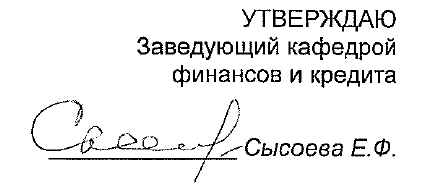 20.04.2021г.РАБОЧАЯ ПРОГРАММА УЧЕБНОЙ ДИСЦИПЛИНЫБ1.В.17. Основы проектного финансирования1. Код и наименование направления подготовки: 38.03.01 «Экономика»2. Профиль подготовки/специализация: «Финансы и кредит» 3. Квалификация (степень) выпускника: бакалавр4. Форма обучения: очная5. Кафедра, отвечающая за реализацию дисциплины: финансов и кредита6. Составитель программы:  Мазур Ю.В., руководитель направления «Банковское сопровождение» Единого сервисного центра АО «Банк ДОМ.РФ»7. Рекомендована: НМС экономического факультета, протокол №4 от 15.04.2021 8. Учебный год:  2024-2025                 Семестр:   79. Цели и задачи учебной дисциплины: Цель - теоретическая и практическая подготовка обучающихся по основополагающим вопросам проектного финансирования (ПФ), связанными с реализацией инвестиционных проектов на рынке недвижимости.Задачи:- осуществлять расчеты при определении стоимости объектов недвижимости;- проводить аналитический этап экспертизы инвестиционного проекта на рынке недвижимости; - формировать экспертное заключение о возможности реализации инвестиционного проекта на рынке недвижимости.10. Место учебной дисциплины в структуре ООП: блок Б1, вариативная часть.Требования к входным знаниям, умениям и компетенциям, дисциплины, для которых данная дисциплина является предшествующей:обучающийся должен знать:- сущность виды инвестиций, инвестиционной деятельности;- базовые понятия рынка недвижимости;- методы оценки эффективности инвестиций;обучающийся должен уметь:- использовать информационные технологии для решения практических задач;- систематизировать, обобщать и критически оценивать финансово-экономическую информацию;обучающийся должен владеть:- способностью осуществлять сбор, обработку, анализ и систематизацию информации по проблемам инвестиций, выбор методов и средств решения задач;- способностью использовать пакеты прикладных программ для осуществления финансово-экономических расчетов.Дисциплины, для которых данная дисциплина является предшествующей: «Финансовый менеджмент», «Оценка финансового состояния коммерческого банка»11. Планируемые результаты обучения по дисциплине (знания, умения, навыки), соотнесенные с планируемыми результатами освоения образовательной программы (компетенциями) и индикаторами их достижения:12. Объем дисциплины в зачетных единицах/час. - 2/72Форма промежуточной аттестации: зачет.13. Трудоемкость по видам учебной работы13.1 Содержание дисциплины:13.2 Темы (разделы) дисциплины и виды занятий:14. Методические указания для обучающихся по освоению дисциплиныДля достижения цели и задач преподавания дисциплины используются такие виды учебной работы, как лекции, практические занятия, тестирование.Дисциплина реализуется с применением электронного обучения и дистанционных образовательных технологий.Методические указания для обучающихся при работе на лекцияхЛекционные занятия реализуются в соответствии с рабочим учебным планом при последовательном изучении тем дисциплины. В ходе подготовки к лекционным занятиям обучающимся рекомендуется изучить основную литературу, ознакомиться с дополнительной литературой, рекомендованной преподавателем и предусмотренной настоящей рабочей программой, а также обращаться к публикациям в периодических научных изданиях. Методические указания для обучающихся при работе на практическом занятииПрактические занятия реализуются в соответствии с рабочим учебным планом при последовательном изучении тем дисциплины. В ходе подготовки к практическим занятиям обучающимся рекомендуется изучить основную литературу, ознакомиться с дополнительной литературой, рекомендованной преподавателем и предусмотренной настоящей рабочей программой, а также обращаться к публикациям в периодических научных изданиях. Следует подготовить тезисы для выступлений по всем учебным вопросам, выносимым на занятие. В связи с тем, что активность обучающегося на практических занятиях является предметом контроля его продвижения в освоении курса, то подготовка к таким занятиям требует ответственного отношения.Текущий контроль знаний студентов осуществляется посредством их тестирования, проводимого не менее четырех раз за период обучения. 15. Перечень основной и дополнительной литературы, ресурсов интернет, необходимых для освоения дисциплины а) основная литература:б) дополнительная литература:в)информационные электронно-образовательные ресурсы (официальные ресурсы интернет):16. Перечень учебно-методического обеспечения для самостоятельной работы 17. Образовательные технологии, используемые при реализации учебной дисциплины, включая дистанционные образовательные технологии (ДОТ, электронное обучение (ЭО), смешанное обучение): 	Дисциплина реализуется с элементами электронного обучения и дистанционных образовательных технологий в рамках электронного учебного курса (ЭУК) «Основы проектного финансирования», размещенного на портале «Электронный университет ВГУ» – URL: https://edu.vsu.ru. ЭУК включает учебные материалы для самостоятельной работы обучающихся, а также обеспечивает возможность проведения контактных часов/аудиторных занятий в режиме онлайн.18. Материально-техническое обеспечение дисциплины:Учебные аудитории для проведения учебных (лекционных, практических) занятий, оснащенные оборудованием и техническими средствами обучения: 206а, 207а, 202а, 200а:специализированная мебель, проектор NEC PA500U, экран для проектора, компьютер Shuttle c возможностью подключения к сети "Интернет" (ПО: Win7, MS Office Профессиональный плюс 2010), проводной микрофон, комплект активных громкоговорителей.19. Оценочные средства для проведения текущей и промежуточной аттестацийПорядок оценки освоения обучающимися учебного материала определяется содержанием следующих разделов дисциплины: 20 Типовые оценочные средства и методические материалы, определяющие процедуры оценивания  20.1 Текущий контроль успеваемостиКонтроль успеваемости по дисциплине осуществляется с помощью следующих оценочных средств:Тестовые задания.Тест №1Что такое банковское сопровождение?финансирование инвестиционных проектов, при котором источником обслуживания долговых обязательств являются денежные потоки, генерируемые проектом;надзор над денежными операциями физических и юридических лиц, и выявление сомнительных операций;обеспечение банком на основании договора, заключенного с поставщиком, подрядчиком, исполнителем и всеми привлекаемыми в ходе исполнения контракта субподрядчиками, соисполнителями, проведения мониторинга расчетов, осуществляемых в рамках исполнения контракта, на счете, открытом в Банке, и доведение результатов мониторинга до сведения заказчика;проверка финансовой и хозяйственной деятельности организации.Каким документом регламентируется осуществление банковского сопровождения?Постановление Правительства РФ от 20.09.2014 г. №963;Федеральный закон №115-ФЗ от 07 августа 2001 г.;Положение Банка России от 19.06.2012 N 383-П;Федеральный закон от 02.12.1990 N 395-1.Какие виды банковского сопровождения существуют?простое и сложное;одностороннее и двустороннее;простое и расширенное;внешнее и внутреннее.Что не должен содержать договор о банковском сопровождении:порядок и сроки открытия отдельного счета поставщику, соисполнителям;права и обязанности сторон;порядок и сроки зачисления и списания денежных средств с отдельного счета;порядок предоставления клиенту лимита финансирования.Не позднее какого числа Банк обязан предоставлять отчет о результатах расширенного банковского сопровождения?15-го;25-го;1-го;30-го.Размер платы за банковское сопровождение при цене контракта от 15 млрд. рублей не может превышать:1 процент от цены контракта;1.05 процента от цены контракта;1.15 процента от цены контракта; 1.09 процента от цены контракта. Контроль целевого расходования денежных подразумевает под собой:проведение проверки и согласования (акцепта) Банком осуществляемых расходных операций по ОБС на основании Распоряжений и Обосновывающих документов, представленных Клиентом для списания денежных средств с ОБС, на соответствие целям исполнения Сопровождаемого контракта, счетам (либо заменяющим их документам), актам приемки имущества/выполненных работ, актам приемки в эксплуатацию, накладным и/или другим документам, составленным по формам, не противоречащим законодательству Российской Федерации;документальный контроль целевого расходования средств, включающий проверку соответствия первичных документов (Актов о приемке выполненных работ (Форма КС-2), Справок о стоимости выполненных работ и затрат (Форма КС-3), прочих актов, авансовых платежей и др.) предмету Сопровождаемого контракта, лимиту и структуре Ведомости;все вышеперечисленное.Какие операции из нижеприведенных являются запрещенными в рамках 218-ФЗ (выберите один или несколько вариантов ответа):предоставление ссуд, займов, кредитов;предоставление гарантий обеспечения исполнения обязательств;покупка ценных бумаг (в том числе векселей);оплата поставленных (переданных) товаров, выполненных работ, оказанных услуг по контрактам;осуществление взаимозачетов;расчеты с юридическими лицами по контрактам, цена которых не превышает 3 миллионов рублей.Согласно 218-ФЗ идентификатор объекта незавершенного строительства обязательно должен быть указан:в платежном поручении;в контракте;в первичных документах, являющихся неотъемлемой частью контракта;во всех вышеперечисленных документах. При осуществлении банковского сопровождения уполномоченный банк в сфере жилищного строительства вправе:запрашивать у некоммерческой организации Фонда, исполнителя документы и сведения, предусмотренные настоящим Федеральным законом;приостанавливать операции по отдельному счету в случаях, установленных частью 6 статьи 9.4 218 Федерального закона;осуществлять иные права в соответствии с законодательством Российской Федерации;все вышеперечисленное;верного ответа нет.Тест №2Для проведения экспертизы безопасности необходимо предоставить анкеты (выберете один верный ответ):Заемщика; Генподрядчика (всех юридических лиц до конечного владения физическим лицом, вне зависимости от аффилированности с Заемщиком); Техзаказчика (всех юридических лиц до конечного владения ф/л, вне зависимости от аффилированности с Заемщиком); Поручителей, Залогодателей (иные юридические лица, не являющиеся учредителями Заемщика вне зависимости от аффилированности с Заемщиком). В случае отсутствия - письмо от Клиента с обоснованием причин отсутствия.Заемщика; Генподрядчика (всех юридических лиц до конечного владения физическим лицом, вне зависимости от аффилированности с Заемщиком); Техзаказчика (всех юридических лиц до конечного владения физическим лицом, только при аффилированности с Заемщиком); Поручителей, Залогодателей (иные юридические лица, не являющиеся учредителями Заемщика вне зависимости от аффилированности с Заемщиком). В случае отсутствия - письмо от Клиента с обоснованием причин отсутствия.Заемщика; Генподрядчика (всех юридических лиц до конечного владения физическим лицом, только при аффилированности с Заемщиком); Техзаказчика (всех юридических лиц до конечного владения физическим лицом, только при аффилированности с Заемщиком); Поручителей, Залогодателей (иные юридические лица, не являющиеся учредителями Заемщика вне зависимости от аффилированности с Заемщиком). В случае отсутствия - письмо от Клиента с обоснованием причин отсутствия.Является ли обязательным наличие договора страхования СМР на момент подачи заявки для рассмотрения экспертными подразделениями:да;нет.Паспорта каких физических лиц необходимы для проведения экспертизы:Заемщика;Заемщика, Генподрядчика, Техзаказчика;Всех участников Кредитной сделки;Запуск для проведения экспертизы кредитного аналитика осуществляется силами:КППФ;КАПФ;КМ.Предоставить справку о бенефициарном владельце необходимо для:бенефициарном владельце Заемщика, а также Генерального  подрядчика/подрядчика/инвестора/Тех. заказчика (при условии аффилированности);бенефициарном владельце Заемщика, а также Генерального  подрядчика/подрядчика/инвестора/Тех. заказчика (вне зависимости от условии аффилированности).При получении отрицательного заключения какой экспертизы возможно продолжение рассмотрения заявки (напишите самостоятельно).В каких случаях возможен повторный запуск проведения экспертизы (напишите самостоятельно)Разрешение на строительство объекта недвижимости является обязательным документом для рассмотрения заявки экспертными подразделениями (напишите самостоятельно).Дайте определение «Извещение о начале строительства» (напишите самостоятельно).Список участников ООО должен быть составлен по состоянию на дату не ранее чем за сколько дней до дат предоставления необходимых документов на экспертизу? Сведения об акционерах? (напишите самостоятельно)Тест №3Проектное финансирование в Банке ДОМ.РФ – это (выберите вариант ответа):предоставление банком или иной кредитной организацией денежных средств заемщику в размере и на условиях, предусмотренных кредитным договором, по которому заемщик обязан возвратить полученную сумму и уплатить проценты по ней;предоставление Застройщику в форме целевого кредита денежных средств в размере и на условиях, предусмотренных кредитно-обеспечительной документацией, для финансирования инвестиционной фазы строительства, а также покрытия расходов на подготовку исходно-разрешительной документации, приобретение прав на земельный участок и иные расходы, связанные с реализацией Проекта;долгосрочный кредит, предоставляемый юридическому или физическому лицу банками под залог недвижимости: земли, производственных и жилых зданий, помещений, сооружений.Кто в качестве заемщика обращается в АО Банк «ДОМ.РФ» по предоставлению ПФ:физические лица;юридические лица;государственные организации.Сколько направлений В КАПФ:1. 4;2. 3;3. 5.4. Выберите несколько вариантов, подходящих под стандартное ПФ:А) выполнение строительно-монтажных работ;Б) подготовка исходно-разрешительной документации;В) приобретение строительных материалов и оборудования;Г) приобретение долей/акций компаний;5. Что в качестве залога обязательно в проектном финансировании? (выберите несколько вариантов ответа):А) залог прав на земельный участок под ПФ;Б) залог акций/долей Заемщика;В) залог квартиры директора Заемщика;Г) залог машин учредителя Заемщика;Д) непроданные площади текущего проекта6. Дайте определение термину «Отлагательное условие» (напишите самостоятельно).7. Какая основная цель КАПФ? Напишите основные цели КАПФ.8. Дайте определение термина «Кредитный комитет».9. Какой основной закон, регламентирует деятельность в сфере проектного финансирования? (напишите самостоятельно).10. Дайте определение термину «Внутренний документ банка» (напишите самостоятельно).Тест №4На примере АО Банк ДОМ.РФ определите, к какому элементу кредитных отношений относится перечисленное:ООО СЗ «Строитель» - __________________________________.АО Банк ДОМ.РФ - __________________________________.Ежемесячный платеж по кредитному договору - _____________________________.Определите вид финансирования:Застройщик за счет финансирования будет: оплачивать услуги генерального подрядчика, осуществлять строительно-монтажные работы, оплачивать расходы на подключение лифтов, проведение интернета.Застройщик за счет финансирования будет: рассчитываться по договору купли-продажи за земельный участок, оплачивать расходы на подготовку проектной документации, осуществлять строительно-монтажные работы.Что из перечисленного не будет являться целевым кредитом:строительство сетей инженерно-технического обеспечения или в соответствии с условиями заключенных договоров технологического присоединения;приобретение долей/акций компаний;проведение ремонтных работ в квартире у директора Застройщика;Какое подразделение в АО Банк ДОМ.РФ занимается сбором базового пакета документов:КППФКАПФТребуется сопоставить термины и определения:а) является исполнителем работ перед заказчиком и несет ответственность за последствия неисполнения или ненадлежащего исполнения обязательств;б) проектная компания, она создается специально для проекта, отвечает за его реализацию;в) участник кредитного процесса, который на основании договора залога передает материальную или нематериальную вещь в качестве обеспечения по кредиту;г) юридическое лицо, которое уполномочено застройщиком и от имени застройщика заключает договоры на подготовку исходно-разрешительной документации, подготавливает задания на выполнение работ, утверждает проектную документацию, подписывает документы, необходимые для получения разрешения на ввод объекта капитального строительства в эксплуатацию, осуществляет иные функции, предусмотренные законодательством о градостроительной деятельности;д) одна из сторон договора поручительства, которая заключением этого договора берёт на себя обязательство отвечать перед кредитором должника за исполнение последним его основного обязательства полностью или частично.Застройщик, 2) Технический заказчик, 3) Генеральный подрядчик, 4) Поручитель, 5) Залогодатель.На какое количество экспертных подразделений требуется запустить заявку сотруднику КАПФ?2;3;4;5.Счет эскроу – это? Дайте точное определение.Срок условного депонирования – это? Дайте точное определение.В каких случаях проходит закрытие счета эскроу? Перечислите 4 причины.Дайте определение Бенефициара и Депонента.Критерии оценки: - оценка «отлично» выставляется обучающемуся, если  он правильно ответил на 10-9 тестов;- оценка «хорошо» выставляется обучающемуся, если он правильно ответил на 8-7 тестов;- оценка «удовлетворительно» выставляется обучающемуся, если он правильно ответил на 6-5 тестов;- оценка «неудовлетворительно» выставляется обучающемуся, если он правильно ответил на 4-0 тестов.20.2 Промежуточная аттестацияПромежуточная аттестация по дисциплине осуществляется с помощью следующих оценочных средств: перечень вопросов к зачету.Описание технологии проведения. При проведении промежуточной аттестации учитывается среднеарифметическая оценка по выполненным тестам.В отведенное время обучающиеся готовят письменные ответы на вопросы с последующим их обсуждением. Для подготовки к зачету с оценкой обучающиеся готовятся по перечню вопросов.Перечень вопросов к зачету.Сущность проектного финансирования. Законодательная и нормативная база проектного финансирования.Как работает ПФ. Основные этапы.Механизм расчета средневзвешенной процентной ставки по проектному финансированию.Содержание счета эскроу. Функции бенефициара и депонента.Особенности открытия счета эскроу.Содержание операций по счету эскроу.Договор Счета эскроу. Основное понятие. Из чего состоит договор. Как проходит процесс заведение объекта эскроу. Основные этапы.Уступка прав требований по счету эскроуВиды проектного финансирования в АО «Банк ДОМ.РФ».Содержание кредитной сделки в проектном финансировании.Целевое использование кредита в проектном финансировании.Содержание и показатели анализа кредитной сделки в проектном финансировании. Участники кредитной сделки и её структурированиеПланирование и анализ кредитной сделки. Службы Банка как участники процесса.Первичная выдача кредита в рамках проектного финансирования.Кредитно-обеспечительная документация в проектном финансировании.Содержание и виды банковского сопровождения в проектном финансировании.Подготовка и заключение договоров банковского сопровождения и организации банковского сопровождения в проектном финансировании.Типы договоров в рамках банковского сопровожденияКонтроль целевого расходования денежных средств в проектном финансировании.Учет и отчетность в рамках банковского сопровожденияСодержание отчетности для застройщиков, предоставляемой банком.Взаимодействие с клиентами в рамках Банковского сопровождения.Требования к выполнению заданий, шкалы и критерии оцениванияДля оценивания результатов обучения на экзамене используются следующие показатели: 1) знание учебного материала и владение понятийным аппаратом; 2) умение связывать теорию с практикой;3) умение иллюстрировать ответ примерами, фактами, данными научных исследований. Для оценивания результатов обучения на зачете используется 2-х балльная шала: «зачтено», «не зачтено».Соотношение показателей, критериев и шкалы оценивания результатов обучения. ЛИСТ СОГЛАСОВАНИЙРАБОЧАЯ ПРОГРАММА УЧЕБНОЙ ДИСЦИПЛИНЫНаправление 38.03.01 «Экономика»Дисциплина Б1.В.17. Основы проектного финансирования Профиль подготовки Финансы и кредитФорма обучения очнаяУчебный год 2024-2025Ответственный исполнитель: зав. кафедрой финансов и кредита, д.э.н., проф.                                         _____________     Сысоева Е.Ф. 20.04. 2021Исполнитель:  Руководитель направления «Банковское сопровождение» Единого сервисного центра АО «Банк ДОМ.РФ»                                                          ____________     Мазур Ю.В. 20.04.2021согласованоКуратор ООПпо направлению/ специальности_____________      Сысоева Е.Ф. 20.04. 2021Зав.отделом обслуживания ЗНБ     _____________  Воищева Е.В.  20.04.2019РЕКОМЕНДОВАНА НМС экономического факультета, протокол №5 от 16.05.2021 г.КодНазваниекомпетенцииКод(ы)Индикатор (ы)Планируемые результаты обученияПК-8Способен оценивать стоимость организации, недвижимого имуществаПК-8.38.3. Проводит расчеты при определении стоимостиЗнать:- теоретические и методические аспекты, связанные с оценкой стоимости недвижимого имущества;- содержание нормативных и методических документов в области оценки стоимости недвижимого имущества;уметь:- использовать и анализировать источники финансовой информации, характеризующие стоимость недвижимого имущества;владеть:- навыками самостоятельных расчетов при определении стоимости недвижимости.ПК-9Способен подготовить инвестиционный проектПК-9.1Проводит аналитический этап экспертизы инвестиционного проектаЗнать:- содержание этапов реализации инвестиционного проекта на рынке недвижимости;уметь:- применять методы анализа инвестиционных проектов на рынке недвижимости;владеть:- навыками расчета финансово-экономических показателей, используемых на аналитическом этапе экспертизы инвестиционного проекта.ПК-9Способен подготовить инвестиционный проектПК-9.2Формирует экспертное заключение о возможности реализации инвестиционного проектаЗнать:- содержание экспертного заключения о возможности реализации инвестиционного проекта;уметь: - обосновать выводы о возможности реализации инвестиционного проекта на рынке недвижимости;владеть:- навыками составления экспертного заключения о возможности реализации инвестиционного проекта на рынке недвижимости.Вид учебной работыВид учебной работыТрудоемкость Трудоемкость Трудоемкость Трудоемкость Вид учебной работыВид учебной работыВсегоПо семестрамПо семестрамПо семестрамВид учебной работыВид учебной работыВсего7 семестр№ семестра…Вид учебной работыВид учебной работыВсегоч.ч.…Аудиторные занятияАудиторные занятия3232в том числе:лекции     1616в том числе:практические1616в том числе:лабораторные--Самостоятельная работа Самостоятельная работа 4040Форма промежуточной аттестации: зачетФорма промежуточной аттестации: зачет--Итого:Итого:7272№ п/пНаименование разделадисциплиныНаименование разделадисциплиныНаименование разделадисциплиныСодержание раздела дисциплиныРеализация раздела дисциплины с помощью онлайн-курса, ЭУК1. Лекции1. Лекции1. Лекции1. Лекции1. Лекции1. Лекции1.1Содержание проектного финансирования (ПФ) Содержание проектного финансирования (ПФ) Содержание проектного финансирования (ПФ) Сущность проектного финансирования. Взаимодействие Банка и застройщика. Механизм расчета средневзвешенной процентной ставки.ЭУК «Основы проектного финансирования». – URL:https://edu.vsu.ru1.2Эскроу-счетаЭскроу-счетаЭскроу-счетаСущность эскроу-счета. Заведение объекта эскроу. Открытие счета эскроу. Операции по счету эскроуЭУК «Основы проектного финансирования». – URL:https://edu.vsu.ru1.3Аналитический этап экспертизы инвестиционного проектаАналитический этап экспертизы инвестиционного проектаАналитический этап экспертизы инвестиционного проектаПФ в АО «Банк ДОМ.РФ». КАПФ как один из ключевых отделов в ПФ. Структура КАПФ. Регламентированный порядок ПФ. Структурирование сделки и участники ПФ. Кредитная сделка. Виды ПФ в АО «Банк ДОМ.РФ». Целевое использование кредита. Участники сделки и её структурирование.Планирование и анализ кредитной сделки. Службы Банка как участники процесса. Взаимодействие КАПФ со службами Банка на этапе сбора информации. Подготовка заключений.ЭУК «Основы проектного финансирования». – URL:https://edu.vsu.ru1.4Экспертное заключение о возможности реализации инвестиционного проекта Экспертное заключение о возможности реализации инвестиционного проекта Экспертное заключение о возможности реализации инвестиционного проекта Виды документов. Правоустанавливающие документы участников сделки. Проектные документы участников сделки. Финансовые документы участников сделки. Залоговые документы участников сделки. Прочие документы. Принятие решения на кредитном комитете и сбор отлагательных условий. Кредитно-обеспечительная документация, её подписание и выдача. Мониторинг процессов. Проведение ПРКК, ЗКК, КК. Выдача первого транша. Ведение отчетностиЭУК «Основы проектного финансирования». – URL:https://edu.vsu.ru2. Практические занятия2. Практические занятия2. Практические занятия2. Практические занятия2. Практические занятия2. Практические занятия2.12.1Содержание проектного финансирования (ПФ)Сущность проектного финансирования. Взаимодействие Банка и застройщика. Механизм расчета средневзвешенной процентной ставки.Сущность проектного финансирования. Взаимодействие Банка и застройщика. Механизм расчета средневзвешенной процентной ставки.ЭУК «Основы проектного финансирования». – URL:https://edu.vsu.ru2.22.2Эскроу счетаСущность эскроу-счета. Заведение объекта эскроу. Открытие счета эскроу. Операции по счету эскроуСущность эскроу-счета. Заведение объекта эскроу. Открытие счета эскроу. Операции по счету эскроуЭУК «Основы проектного финансирования». – URL:https://edu.vsu.ru2.32.3Аналитический этап экспертизы инвестиционного проектаСтруктурирование сделки и участники ПФ.Кредитная сделка. Целевое использование кредита. Участники сделки и её структурирование.Планирование и анализ кредитной сделки. Структурирование сделки и участники ПФ.Кредитная сделка. Целевое использование кредита. Участники сделки и её структурирование.Планирование и анализ кредитной сделки. ЭУК «Основы проектного финансирования». – URL:https://edu.vsu.ru2.42.4Экспертное заключение о возможности реализации инвестиционного проектаСодержание экспертного заключения о возможности реализации инвестиционного проекта на рынке недвижимости.Виды документов, необходимые для составления экспертного заключения. Принятие решения на кредитном комитете и сбор отлагательных условий. Кредитно-обеспечительная документация, её подписание и выдача.Содержание экспертного заключения о возможности реализации инвестиционного проекта на рынке недвижимости.Виды документов, необходимые для составления экспертного заключения. Принятие решения на кредитном комитете и сбор отлагательных условий. Кредитно-обеспечительная документация, её подписание и выдача.ЭУК «Основы проектного финансирования». – URL:https://edu.vsu.ru№ п/пНаименование раздела дисциплины№ п/пНаименование раздела дисциплиныЛекцииПрактическиеСамостоятельная работаВсего1.Содержание проектного финансирования (ПФ)4410182.Эскроу-счета4410183.Аналитический этап экспертизы инвестиционного проекта4410184.Экспертное заключение о возможности реализации инвестиционного проекта441018Итого:Итого:16164072№ п/пИсточник1.Сысоева Е.Ф. Финансы организаций (корпоративные финансы) : учеб. пособие / Е.Ф. Сысоева, А.Н. Гаврилова, А.А. Попов. –  М. :КНОРУС, 2018. – С. 301-337. № п/пИсточник1.Гражданский кодекс Российской Федерации  от 30.11.1994 N 51-ФЗ  – URL : http://www.consultant.ru/document/cons_doc_LAW_5142/b2f4e32ec1af0820dd542ad6630f53e1029f2b2e/).2.Об участии в долевом строительстве многоквартирных домов и иных объектов недвижимости и о внесении изменений в некоторые законодательные акты Российской Федерации : федер. закон от 30.12.2004 N 214-ФЗ. – URL : http://www.consultant.ru/document/cons_doc_LAW_51038/3.О публично-правовой компании по защите прав граждан - участников долевого строительства при несостоятельности (банкротстве) застройщиков и о внесении изменений в отдельные законодательные акты Российской Федерации : федер. закон от 29.07.2017 N 218-ФЗ. -  URL : http://www.consultant.ru/document/cons_doc_LAW_221171/)4.Об осуществлении банковского сопровождения контрактов : Постановление Правительства РФ от 20 сентября 2014 г. N 963– URL :  https://base.garant.ru/70747820/)№ п/пИсточник1.Электронно-библиотечная система «Издательство «Лань»». - URL:https://e.lanbook.com 2.Электронно-библиотечная система «Университетская библиотека online». - URL: http://biblioclub.ru3.Информационно-справочная система «КонсультантПлюс». -URL:http//www.consultant.ru4.Министерство финансов РФ. - URL: http://www.minfin.ru5.Портал «Финансовые науки». – URL: http://www.mirkin.ru6.Правительство РФ. –  URL: http://www.government.ru7.РосБизнесКонсалтинг  –URL: http://www.rbc.ru8.Федеральня служба государственной статистики. - URL:http://www.gks.ru9.Банк России. - URL:http://www.cbr.ru10.Экспертное агентство «ЭкспертРА». –URL: http:// www.raexpert.ru№ п/пИсточник1.Козуб Л.А. Организация самостоятельной работы студентов: учеб.-метод. пособие/ Л.А. Козуб, Е.Ф. Сысоева. - Воронеж : Издательский дом ВГУ, 2020. – 76 с.№ п/пНаименование раздела дисциплины (модуля)Компетенция(и)Индикатор(ы) достижения компетенцииОценочные средства 1.Содержание проектного финансирования (ПФ)ПК-8ПК-8.3Тест 2.Эскроу-счетаПК-8ПК-8.3Тест   3.Аналитический этап экспертизы инвестиционного проектаПК-9ПК-9.1Тест 4.Экспертное заключение о возможности реализации инвестиционного проектаПК-9ПК-9.2Тест Промежуточная аттестация форма контроля – зачетПромежуточная аттестация форма контроля – зачетПромежуточная аттестация форма контроля – зачетПромежуточная аттестация форма контроля – зачетВопросы к зачетуКритерии оценивания компетенцийУровень сформированности компетенцийШкала оценокВыполнен полный объем заданий, в ответах на вопросы студент продемонстрировал взаимосвязь теоретических знаний с практическими навыками, умение работать с литературой, делать теоретические и практические выводы, выдвигать свои доказательства и аргументыКомпетенции полностью или в целом сформированы ЗачтеноВыполнено менее 50% заданий, в ответе присутствуют существенные ошибкиНе сформирован пороговый (базовый) уровень компетенцийНе зачтено